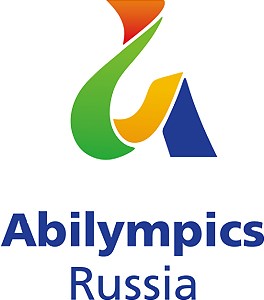 Форма регистрации ЭкспертаЧемпионата  «Абилимпикс» в Ростовской области  Приложение к Форме регистрации Эксперта: - копии сертификатов (Региональный Эксперт «Абилимпикс», Национальный эксперт «Абилимпикс»);- согласие на обработку персональных данных.№ п/пОбязательно для заполненияСодержание1.Фамилия Имя Отчество2.Дата рождения3.Место проживания4.Место работы5.Должность6.Образование7.Телефоны8.Электронный адрес9.Компетенция10.Стаж работы в области реализации образовательных программ профессионального образования/ стаж и опыт работы в профессии по заявленной компетенции11.Опыт работы с людьми с инвалидностью12.Наличие повышения квалификации по программе обучения экспертов Национального чемпионата «Абилимпикс»